                                                                                                                                                                 Second Dimension – Christianity ExperiencedSegment III – “Strengthening Your Core”                                                                                                                                                                    Progressive Bible Concepts - #27                                                                                                                                                                                                                                                                                                                                                                                                                       “Little Faith”Discussion                                                                                                                                                                         What does it mean to compartmentalize?To separate realities from one another so that the two don’t conflict in our conscious minds.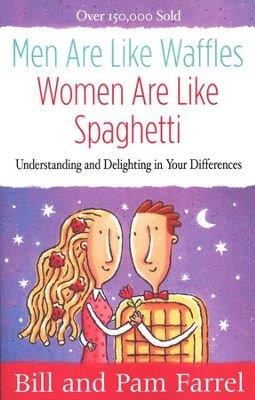 Segment III – Strengthening Your Core                                                                                                              Concept 25 – “Living By Faith”Concept 26 – “The Eyes of Faith”Concept 27 – “Little Faith”Key Verse
“...the r__________________ man shall l_______ by his f_________…” Habakkuk 2:4Romans 1:17 Galatians 3:11 Hebrews 10:38Last week’s summary:There are two vantage points in life:S_______ – centered – the starting point for all of life is oneself; this is called foolishness!G_____ – centered – the starting point for all of life is God; this is called wisdom! The Centrality of Faith Saved through faith“For by grace have you been s_________ through faith;” Eph 2:8Live by Faith“…but the r__________________ shall live by his f__________.” Hab 2:4“…for we walk by f_________, not by s_________…” II Cor 5:7Faith – the eyes of the soul!Concept 26“Faith is the capacity to see the God who is there and to envision Him as a rewarder of those who seek Him expectantly.”Little Faith – Scenario #1 “For this reason I say to you, do not be w_____________ about your life, as to what you will eat or what you will drink; nor for your body, as to what you will put on. Is not life more than food, and the body more than clothing? Look at the birds of the air, that they do not sow, nor reap nor gather into barns, and yet your heavenly Father feeds them. Are you not worth much more than they?  And who of you by being worried can add a single hour to his life? And why are you worried about clothing? Observe how the lilies of the field grow; they do not toil nor do they spin, yet I say to you that not even Solomon in all his glory clothed himself like one of these. But if God so clothes the grass of the field, which is alive today and tomorrow is thrown into the furnace, will He not much more clothe you? You of l___________ faith!” Matt 6:25-30, Luke 12:28 Little Faith – Scenario #2 “When He got into the boat, His disciples followed Him.  And behold, there arose a great storm on the sea, so that the boat was being covered with the waves; but Jesus Himself was asleep.  And they came to Him and woke Him, saying, “Save us, Lord; we are perishing!” He said to them, “Why are you a___________, you men of l___________ faith?” Then He got up and rebuked the winds and the sea, and it became perfectly calm.  The men were amazed, and said, “What kind of a man is this, that even the winds and the sea obey Him.” Matt 8:23-27Little Faith – Scenario #3 “Immediately He made the disciples get into the boat and go ahead of Him to the other side, while He sent the crowds away. After He had sent the crowds away, He went up on the mountain by Himself to pray; and when it was evening, He was there alone. But the boat was already a long distance from the land, battered by the waves; for the wind was contrary. And in the fourth watch of the night He came to them, walking on the sea. When the disciples saw Him walking on the sea, they were terrified, and said, “It is a ghost!” And they cried out in fear. But immediately Jesus spoke to them, saying, “Take courage, it is I; do not be afraid.” “Peter said to Him, “Lord, if it is You, command me to come to You on the water.” And He said, “Come!” And Peter got out of the boat, and walked on the water and came toward Jesus. But seeing the wind, he became frightened, and beginning to sink, he cried out, “Lord, save me!” Immediately Jesus stretched out His hand and took hold of him, and said to him, “You of little f_________, why did you d_________?” Matt 14:22-31Little Faith – Scenario #4 “The Pharisees and Sadducees came up, and testing Jesus, they asked Him to show them a sign from heaven. 2 But He replied to them, “When it is evening, you say, ‘It will be fair weather, for the sky is red.’ 3 And in the morning, ‘There will be a storm today, for the sky is red and threatening.’ Do you know how to discern the appearance of the sky, but cannot discern the signs of the times? 4 An evil and adulterous generation seeks after a sign; and a sign will not be given it, except the sign of Jonah.” And He left them and went away. And the disciples came to the other side of the sea, but they had forgotten to bring any bread.  And Jesus said to them, “Watch out and beware of the leaven of the Pharisees and Sadducees.” They began to discuss this among themselves, saying, “He said that because we did not bring any bread.” But Jesus, aware of this, said, “You men of l___________ faith, why do you discuss among yourselves that you have no bread?  Do you not yet understand or remember the five loaves of the five thousand, and how many baskets full you picked up? Or the seven loaves of the four thousand, and how many large baskets full you picked up? How is it that you do not understand that I did not speak to you concerning bread? But beware of the leaven of the Pharisees and Sadducees. Then they understood that He did not say to beware of the leaven of bread, but of the teaching of the Pharisees and Sadducees.” Matt 16:1-12Little Faith - Observations “Little faith” – oligopistis Not m_________ (tiny) vs m_________ (huge)But oligo (s_________) vs pollus (m_________)He does not say ‘O ye of n___ faith’ but ‘O ye of s_________ faith’It’s not the a_____________ but the i____________________ of faith that he is addressingIt’s not the d_____________ but the d____________________ of faith he is addressingIt’s not the l_______ of it but the l____________________ of itLittle Faith - Observations Compartmentalized Faithfaith that is separated into sections, or a faith that touches only certain parts of your life.Integrated Faith faith that connects with every aspect of life.Compartmentalized Faith                                                                                                                                   Examples:We trust God to forgive our s_______ but struggle to trust Him to provide for our day to day n_________.We trust God to take care of our s_________, but not for the care of our b___________.We trust God for a j_____, but not for a s___________.We trust God with our s_____________, but not our k_______. Doubt - Observations                                                                                                                                                Oh ye of little faith, why did you doubt?Diakrino – to s_______________ throughout, be in conflict with oneselfDistazo – to stand in two ways, u__________________ of which to takeAporeomai – to be without a pathway, hence the wherewithal to move forward, to be p__________________ or at a loss, embarrassed and perplexedDiaporeo – perplexed to the point of d_____________, one does not have a clue, clueless ‘Little faith’ is small f_________ coupled with large d_________!Profile of a Doubter – James 1:5-8“But let him ask in faith without any d_______________, for the one who doubts is like the s_______ of the s___ driven and tossed by the wind. For let not that man expect to receive a_______________ from the Lord, being a d___________-minded man, u_______________ in all of his ways.” Description:Analogy – like the waves of the sea, complete randomness, unsettled, at the mercy of forces outside of itselfNeutralizes e____________________ – creates uncertaintyDouble-minded – disuxos - two souls, d___________ personality, caught in a______________________, torn between, conflictedInstability – no c______________________ of thought or action, confused and undecided In all of his ways – everything about him – a___________ the b_________ Quotes:“When you d________ God’s power, you e_____________ your doubts.”“Doubt d___________ faith.”“Faith d____________ doubt.”Discussion Points I tend to trust God with _____________, but struggle trusting God with ____________“Lord, this next week I am going to place fully in Your hands this area(these areas) of my life ______________ ___________ ____________ and by this act of faith in You, My heavenly Father, my heart will remain at rest in your loving care.” Little Faith - Observations“Said the robin to the sparrow,                                                                                                                                         ‘Are you surprised by what you see                                                                                                                    Humans beings – so anxious and worried,                                                                                                                              how can this be?’‘Replied the sparrow to the robin,                                                                                                                                ‘Oh I think that it must be                                                                                                                                                That they have no heavenly father                                                                                                                               Who cares for you and me!”Summary Concept 27“Little faith compartmentalizes God in a destabilizing way that limits both His work in our lives and our expectation of His blessing.”  Next Week - Concept 28 - “Increasing Your Faith” 